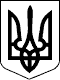 76 СЕСІЯ  ЩАСЛИВЦЕВСЬКОЇ СІЛЬСЬКОЇ РАДИ7 СКЛИКАННЯРІШЕННЯ12.09.2018р.                                         с. Щасливцеве                                 №   1194Про надання дозволу на розробку проектуземлеустрою щодо передачі в орендуземельної ділянки для будівництва повітряноїлінії АТ «Херсонобленерго»  Розглянувши клопотання АТ  “Херсонобленерго” схему електропостачання, керуючись ст.12. 19. 65,76,98,99,100 Земельного кодексу України та ст. 26 Закону України «Про місцеве самоврядування в Україні» сесія сільської радиВИРІШИЛА:1.Дати дозвіл АТ  «Херсонобленерго» на розробку проекту землеустрою щодо відведення в оренду земельних ділянок в оренду строком на 49 років для будівництва ПЛ-0,4кВ від опори № 2 ПЛ-0,4 кВ Л-5 КТП-10/0,4 кВ №484 та КЛ-0,4 кВ від РП-0,4кВ КТП-10/0,4 кВ № 484 до опори № 2 ПЛ-0,4 кВ Л-5 КТП-10/0,4 кВ № 484 загальною орієнтовною площею для ПЛ-0,4 кВ —  та для КЛ- 0,4 кВ —  , розташованих за адресою с. Щасливцеве, вул. Набережна Генічеського району Херсонської області на території Щасливцевської сільської ради кадастровий номер 6522186500: згідно договору про приєднання № *** від 10.04.2018р. укладеного з ***2.АТ  «Херсонобленерго» протягом місяця звернутись до землевпорядної організації, яка має відповідний дозвіл на виконання цих робіт  розробку проекту землеустрою  щодо передачі в оренду вищезазначеної земельної ділянки.                               3.Контроль за виконанням рішення покласти на комісію з питань регулювання земельних відносин та охорони навколишнього середовища..Сільський голова                                                                        В.О.Плохушко